C O M U N E  D I  D E R U T A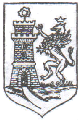                                                            PROVINCIA  DI  PERUGIA                                                                     _____ GARA PER L’AFFIDAMENTO DEL SERVIZIO DI TESORERIA COMUNALE PER IL PERIODO 01/04/2015 – 31/12/2019Allegato A bisper i seguenti soggetti, che non siano già firmatari dell'Allegato A: il titolare o il direttore tecnico, se si tratta di impresa individuale; i soci o il direttore tecnico se si tratta di società in nome collettivo, i soci accomandatari o il direttore tecnico se si tratta di società in accomandita semplice, gli amministratori muniti di poteri di rappresentanza o il direttore tecnico o il socio unico persona fisica, ovvero il socio di maggioranza in caso di società con meno di quattro soci, se si tratta di altro tipo di società o consorzioDICHIARAZIONE SOSTITUTIVA ATTESTANTE IL POSSESSO DEI REQUISITI MORALI DI CUI ALL’ART 38 DEL D.LGS. n. 163/06Il/La sottoscritto/a_________________________________nat_ a___________________________il _____________________, residente nel Comune di ________________________ Prov._______Via ____________________________________ Codice Fiscale____________________________In qualità di ______________________________________________________________________della impresa/cooperativa (denominazione e ragione sociale) _______________________________Con sede legale nel Comune di ____________________Prov. ____ Via ______________________Con sede operativa nel Comune di ____________________Prov. ____ Via ___________________Con Codice Fiscale n° _____________________________________________________________Con Partita I.V.A. n° ______________________________________________________________DICHIARAconsapevole della responsabilità penale in cui incorre chi sottoscrive dichiarazioni mendaci e delle relative sanzioni penali di cui all’art. 76 del D.P.R. n. 445/2000, nonché delle conseguenze amministrative di decadenza dai benefici eventualmente conseguiti al provvedimento emanato,ai sensi del D.P.R. 28/12/2000, n. 445, che i fatti, stati e qualità riportati nei successivi paragrafi corrispondono a verità:[ ] che nei propri confronti non sussistono le cause di esclusione dalle procedure di affidamento degli appalti di cui all’art. 38, comma 1, lettere b), c) ed m - ter) del D.Lgs. n. 163/2006 e precisamente:non è pendente procedimento per l'applicazione di una delle misure di prevenzione di cui all'articolo 3 della Legge 27 dicembre 1956, n. 1423 o di una delle cause ostative previste dall'articolo 10 della Legge 31 maggio 1965, n. 575;  (barrare la casella che interessa)[ ]  non è stata pronunciata sentenza di condanna passata in giudicato, o emesso Decreto penale di condanna divenuto irrevocabile, oppure sentenza di applicazione della pena su richiesta, ai sensi dell'articolo 444 del Codice di Procedura Penale, per reati gravi in danno dello Stato o della Comunità che incidono sulla moralità professionale;oppure[ ] di aver subito le seguenti condanne, ivi comprese le eventuali condanne per le quali si è beneficiato della non menzione (non occorre indicare le condanne per i reati depenalizzati ovvero dichiarati estinti dopo la condanna stessa, né le condanne revocate, né quelle per cui è intervenuta riabilitazione):___________________________________________________________________________________________________________________________________________________;non è stata pronunciata sentenza passata in giudicato, per uno o più reati di partecipazione a un’organizzazione criminale, corruzione, frode, riciclaggio, quali definiti dagli atti comunitari citati all’articolo 45, paragrafo 1, direttiva CE 2004/18;(barrare la casella che interessa)[ ]  non essere stati vittime dei reati previsti e puniti dagli articoli 317 e 629 del Codice Penale aggravati ai sensi dell’articolo 7 del Decreto-Legge 13 maggio 1991, n. 152, convertito, con modificazioni, dalla Legge 12 luglio 1991, n. 203,oppure [ ]  di essere stati vittime dei reati previsti e puniti dagli articoli 317 e 629 del Codice Penale aggravati ai sensi dell’articolo 7 del Decreto-Legge 13 maggio 1991, n. 152, convertito, con modificazioni, dalla Legge 12 luglio 1991, n. 203, e di aver denunciato i fatti all’Autorità giudiziaria, (salvo che ricorrano i casi previsti dall’articolo 4, primo comma, della Legge 24 novembre 1981, n. 689).Data _________________________  IL DICHIARANTE        (timbro dell’impresa e firma) ________________________________Note esplicative: in allegato alla presente deve essere prodotta fotocopia di un documento di identità personale del sottoscrittore. 